Узелки на память.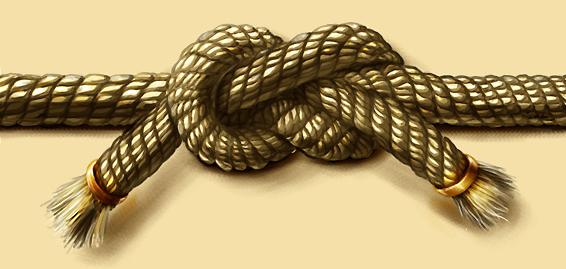 Оформление плоскостных работ из соленого теста.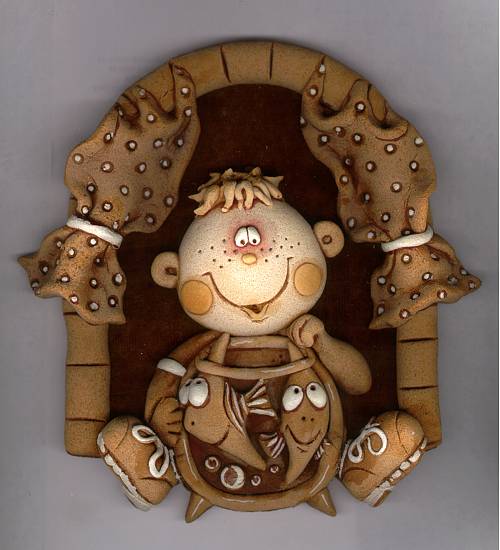 Аржанухина Анастасия Владимировна.МБДОУ 96Общий рецепт для теста:Мука – 2 части,соль «Экстра» – 2 части,вода (обязательно холодная) – 1 часть,полиэтиленовый пакет для хранения теста.пищевые красители (для цветного теста)Есть разные рецепты соленого теста. Например, в одном из них в тесто добавляется растительное масло. Однако изделия в этом случае оставляют жирные отпечатки. В некоторых рецептах предлагается добавлять в тесто виниловый клей. С тестом, приготовленным по такому рецепту, нужно быть очень осторожным, особенно если вы работаете с маленькими детьми. Ведь клей токсичен, а малыши любят все пробовать «на зуб». Наш рецепт состоит из 100% экологичных и поэтому безопасных материалов.Сразу нужно отметить, что для работы с соленым тестом нужен определенный температурный режим в комнате. Оптимальной является температура воздуха 20°С. Если температура выше, тесто быстро пересыхает, его трудно обрабатывать и соединять детали.Для работы с тестом вам понадобятся:баночка с водой для смачивания пальцев и кисточки,стеки,пластмассовый нож,доска для лепки,скалка для раскатывания теста,кисти,краски,зубочистки,чесночница (для оформления «причесок»)маникюрные ножницы с закругленными концами.Еще может понадобиться множество других полезных вещиц, таких как трубочки для коктейля, фольга пищевая, прозрачные ячейки из-под таблеток, бисер, горошинки черного перца, колпачки от фломастеров и другое.Варианты оформления работ из солёного теста.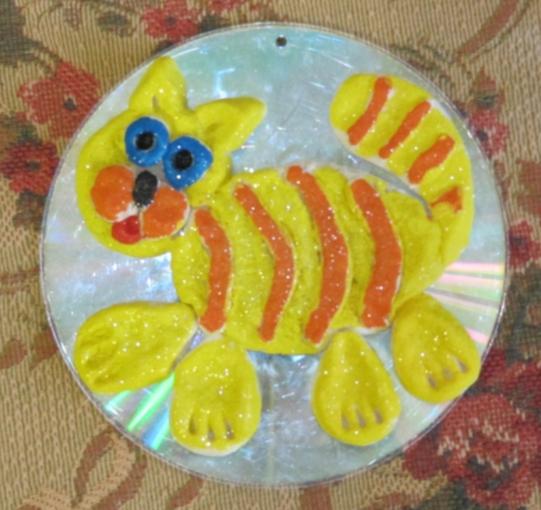                     На CD – дисках.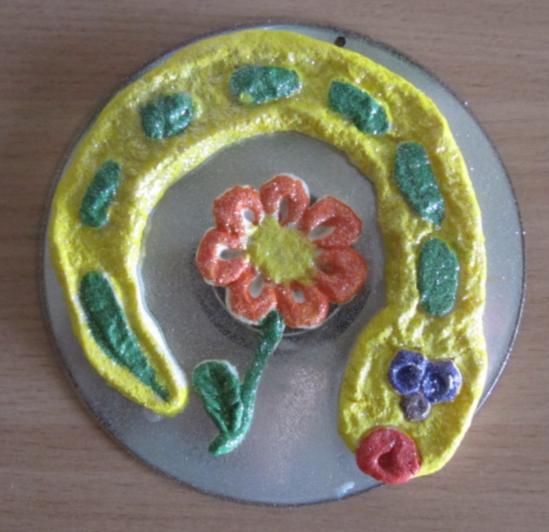 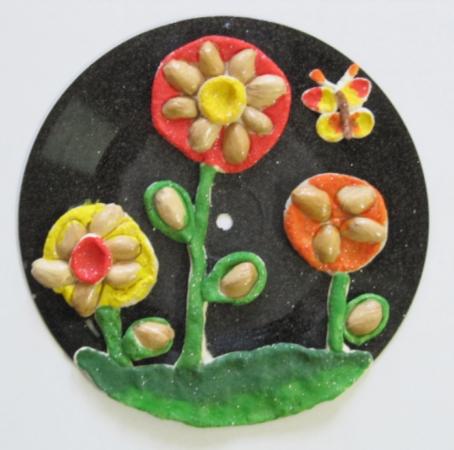 На старых  виниловых   пластинках.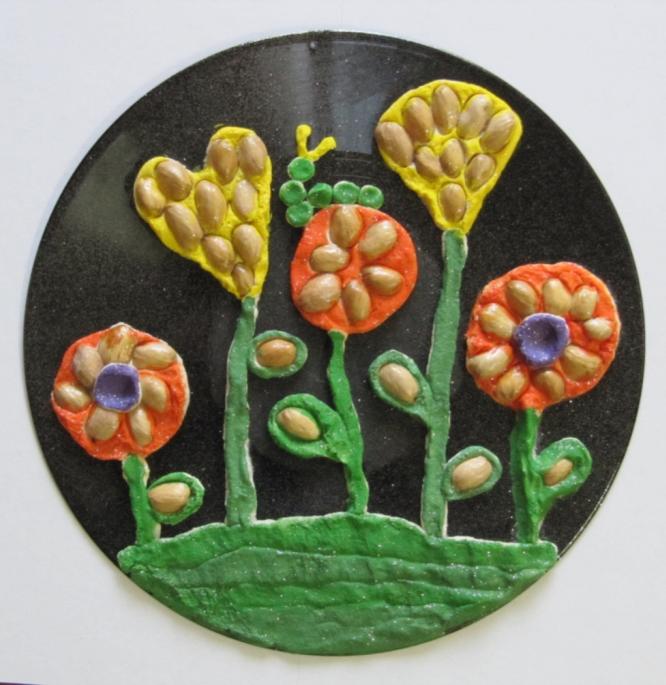 								В рамке.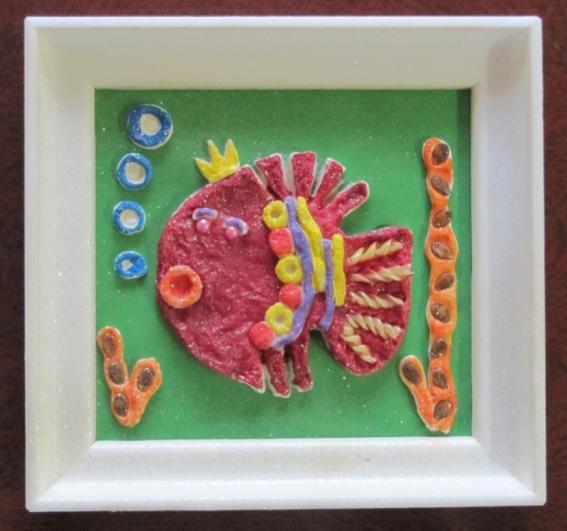 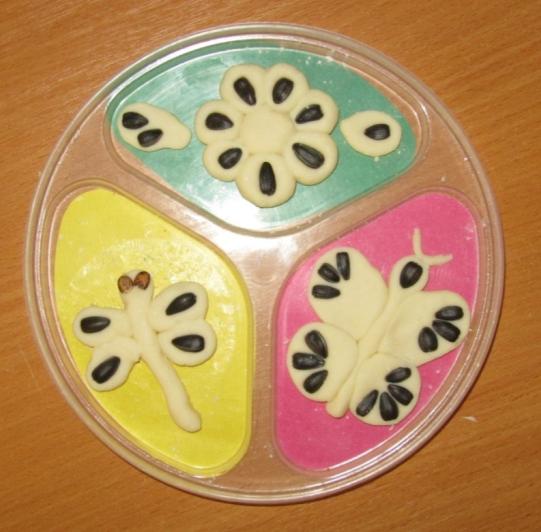 В пластиковой           крышке.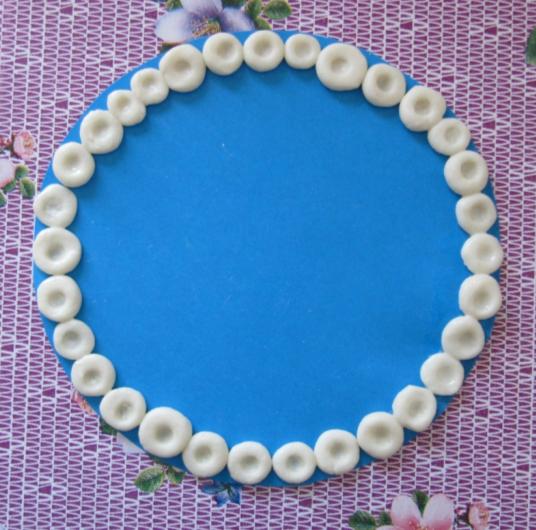 								Рамки из								   солёного								теста.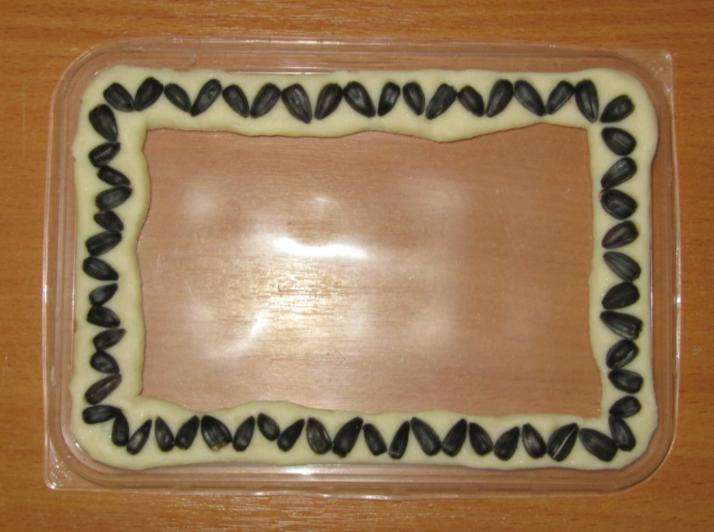 